家の光協会　普及企画部　行　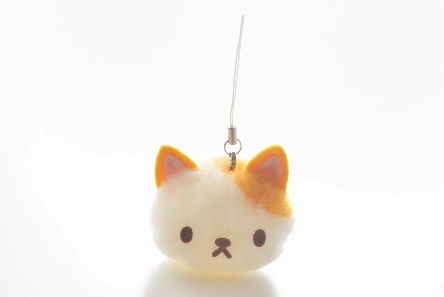 FAX０３－３２６６－９０４９　　　　　　　「JA家の光手芸教室」申込書 　　　　　　　～ネコのボンボンストラップ～　　　　　　　　　　　　　　　　　　　　　　　申込日：   　 年   　月    日※教材はハマナカ株式会社から送付いたします。開催の２週間前までを目安にお申し込みください。※振込、または代金引換でお支払いください。振込の場合は別途振込手数料がかかります。代金引換の場合、商品購入金額が3,300円（税込み）以下のときに、別途代引き手数料330円（税込み）がかかります。代金引換の場合は、事前に合計金額をご連絡します。※送料は全国一律550円（税込み）。5,500円（税込み）以上のご購入で送料無料になります。申込先：家の光協会　普及企画部TEL:０３－３２６６－９０３５発送に関するお問い合わせ　ハマナカ株式会社TEL:０１２０－９１４－９３４『家の光』2023年１月号「JA家の光手芸教室」実施報告書～ネコのボンボンストラップ～この報告書は今後の「JA家の光手芸教室」の円滑な運営の参考にさせていただきます。ご協力をお願いいたします。　　　　　　　　　　　　　　　　　　　　　　　　報告日：　　　　年　　月　　日●報告先：家の光協会　普及企画部TEL:０３-３２６６-９０３５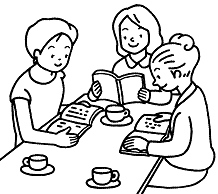 FAX:０３-３２６６-９０４９E-mail：taikai@ienohikari.or.jp  　　　　都道府県　 ＪＡ  　　　　都道府県　 ＪＡ  　　　　都道府県　 ＪＡ  　　　　都道府県　 ＪＡ  　　　　都道府県　 ＪＡ  　　　　都道府県　 ＪＡ担当者担当者担当者〒〒〒〒〒〒TELFAXFAX開催予定日時　　年    月   日（  ）　時　　分　～　時　　分　　年    月   日（  ）　時　　分　～　時　　分　　年    月   日（  ）　時　　分　～　時　　分　　年    月   日（  ）　時　　分　～　時　　分　　年    月   日（  ）　時　　分　～　時　　分　　年    月   日（  ）　時　　分　～　時　　分参加予定者数名名対象者対象者教材①【くるくるボンボン】＠７５９円　（税込み・送料別）（　　　　　）セット　※「くるくるボンボンミニセット」とは別商品になりますのでご注意ください【ネコのボンボンキット】＠６７１円　（税込み・送料別）　②ネコA（グレー）　　　（　　　　　）セット  ③ネコB（白）　　　　　（　　　　　）セット　④ネコC（茶）　　　　　（　　　　　）セット　　　計（　　　　　）セット※ボンボンを作るさいは①の「くるくるボンボン」が必要です①【くるくるボンボン】＠７５９円　（税込み・送料別）（　　　　　）セット　※「くるくるボンボンミニセット」とは別商品になりますのでご注意ください【ネコのボンボンキット】＠６７１円　（税込み・送料別）　②ネコA（グレー）　　　（　　　　　）セット  ③ネコB（白）　　　　　（　　　　　）セット　④ネコC（茶）　　　　　（　　　　　）セット　　　計（　　　　　）セット※ボンボンを作るさいは①の「くるくるボンボン」が必要です①【くるくるボンボン】＠７５９円　（税込み・送料別）（　　　　　）セット　※「くるくるボンボンミニセット」とは別商品になりますのでご注意ください【ネコのボンボンキット】＠６７１円　（税込み・送料別）　②ネコA（グレー）　　　（　　　　　）セット  ③ネコB（白）　　　　　（　　　　　）セット　④ネコC（茶）　　　　　（　　　　　）セット　　　計（　　　　　）セット※ボンボンを作るさいは①の「くるくるボンボン」が必要です①【くるくるボンボン】＠７５９円　（税込み・送料別）（　　　　　）セット　※「くるくるボンボンミニセット」とは別商品になりますのでご注意ください【ネコのボンボンキット】＠６７１円　（税込み・送料別）　②ネコA（グレー）　　　（　　　　　）セット  ③ネコB（白）　　　　　（　　　　　）セット　④ネコC（茶）　　　　　（　　　　　）セット　　　計（　　　　　）セット※ボンボンを作るさいは①の「くるくるボンボン」が必要です①【くるくるボンボン】＠７５９円　（税込み・送料別）（　　　　　）セット　※「くるくるボンボンミニセット」とは別商品になりますのでご注意ください【ネコのボンボンキット】＠６７１円　（税込み・送料別）　②ネコA（グレー）　　　（　　　　　）セット  ③ネコB（白）　　　　　（　　　　　）セット　④ネコC（茶）　　　　　（　　　　　）セット　　　計（　　　　　）セット※ボンボンを作るさいは①の「くるくるボンボン」が必要です①【くるくるボンボン】＠７５９円　（税込み・送料別）（　　　　　）セット　※「くるくるボンボンミニセット」とは別商品になりますのでご注意ください【ネコのボンボンキット】＠６７１円　（税込み・送料別）　②ネコA（グレー）　　　（　　　　　）セット  ③ネコB（白）　　　　　（　　　　　）セット　④ネコC（茶）　　　　　（　　　　　）セット　　　計（　　　　　）セット※ボンボンを作るさいは①の「くるくるボンボン」が必要です(上記住所と異なる場合)〒TEL　　　　　　（　　　　　）〒TEL　　　　　　（　　　　　）〒TEL　　　　　　（　　　　　）〒TEL　　　　　　（　　　　　）〒TEL　　　　　　（　　　　　）〒TEL　　　　　　（　　　　　）支払い方法（どちらかに○をつけてください）（　　　　）振　　込　※請求書が商品に同封されます（　　　　）代金引換　※商品発送日が決定後、事前に合計金額をお知らせします（　　　　）振　　込　※請求書が商品に同封されます（　　　　）代金引換　※商品発送日が決定後、事前に合計金額をお知らせします（　　　　）振　　込　※請求書が商品に同封されます（　　　　）代金引換　※商品発送日が決定後、事前に合計金額をお知らせします（　　　　）振　　込　※請求書が商品に同封されます（　　　　）代金引換　※商品発送日が決定後、事前に合計金額をお知らせします（　　　　）振　　込　※請求書が商品に同封されます（　　　　）代金引換　※商品発送日が決定後、事前に合計金額をお知らせします（　　　　）振　　込　※請求書が商品に同封されます（　　　　）代金引換　※商品発送日が決定後、事前に合計金額をお知らせします（備考）ご希望があればご記入下さい。（備考）ご希望があればご記入下さい。（備考）ご希望があればご記入下さい。（備考）ご希望があればご記入下さい。（備考）ご希望があればご記入下さい。（備考）ご希望があればご記入下さい。（備考）ご希望があればご記入下さい。ＪＡ名担 当 者開 催 日   月　　     日   月　　     日電話番号会 合 名参加者数時間について３０分で１．十分　　　２．足りない　　　３．（　　）分位がよい１．十分　　　２．足りない　　　３．（　　）分位がよい１．十分　　　２．足りない　　　３．（　　）分位がよい☆「ネコのボンボンストラップ」に関する感想を自由にお書きください。☆「ネコのボンボンストラップ」に関する感想を自由にお書きください。☆「ネコのボンボンストラップ」に関する感想を自由にお書きください。☆「ネコのボンボンストラップ」に関する感想を自由にお書きください。☆「ネコのボンボンストラップ」に関する感想を自由にお書きください。☆今後、取り上げてほしいハンドメイドについてお書きください。☆今後、取り上げてほしいハンドメイドについてお書きください。☆今後、取り上げてほしいハンドメイドについてお書きください。☆今後、取り上げてほしいハンドメイドについてお書きください。☆今後、取り上げてほしいハンドメイドについてお書きください。☆手芸教室と併せて、『家の光』を使った活動をしてみましょう！☆手芸教室と併せて、『家の光』を使った活動をしてみましょう！☆手芸教室と併せて、『家の光』を使った活動をしてみましょう！☆手芸教室と併せて、『家の光』を使った活動をしてみましょう！☆手芸教室と併せて、『家の光』を使った活動をしてみましょう！されている場合は、情報をお寄せください。されている場合は、情報をお寄せください。されている場合は、情報をお寄せください。されている場合は、情報をお寄せください。されている場合は、情報をお寄せください。□ハッピーマイライフセミナー　　□SDGs学習会　　□防災教室　　□持ち寄り読書□ハッピーマイライフセミナー　　□SDGs学習会　　□防災教室　　□持ち寄り読書□ハッピーマイライフセミナー　　□SDGs学習会　　□防災教室　　□持ち寄り読書□ハッピーマイライフセミナー　　□SDGs学習会　　□防災教室　　□持ち寄り読書□ハッピーマイライフセミナー　　□SDGs学習会　　□防災教室　　□持ち寄り読書□その他（　　　　　　　　　　　　　　　　　　　　　　　　　）□その他（　　　　　　　　　　　　　　　　　　　　　　　　　）□その他（　　　　　　　　　　　　　　　　　　　　　　　　　）□その他（　　　　　　　　　　　　　　　　　　　　　　　　　）□その他（　　　　　　　　　　　　　　　　　　　　　　　　　）・どの記事を？（　　　　）年（　）月号・どの記事を？（　　　　）年（　）月号・どの記事を？（　　　　）年（　）月号・どの記事を？（　　　　）年（　）月号・どの記事を？（　　　　）年（　）月号記事名「　　　　　　　　　　　　　　　　」記事名「　　　　　　　　　　　　　　　　」記事名「　　　　　　　　　　　　　　　　」記事名「　　　　　　　　　　　　　　　　」記事名「　　　　　　　　　　　　　　　　」・活動の感想・活動の感想・活動の感想・活動の感想・活動の感想★情報・写真の使用について　【　許可します　・　許可しません　】★情報・写真の使用について　【　許可します　・　許可しません　】★情報・写真の使用について　【　許可します　・　許可しません　】★情報・写真の使用について　【　許可します　・　許可しません　】★情報・写真の使用について　【　許可します　・　許可しません　】